State: NTSite Name: TIMG NTDelivery AddressTIMG NT3/4 Aristos Place, Winnellie NT 0820Mailroom contact number: Ph: 08 8416 5660 Opening Hours:8:30 AM to 4:30 PM Monday to Friday (excluding public holidays).  Deliveries accepted up 6 PM on the Wed before polling day.Delivery Instructions:The site is clearly numbered on Aristos Place (a big 4 on the fence) and each unit is clearly numbered once inside the property.  A doorbell is located on right hand side of front door for Unit 3. Parking is available outside units.Note in case of any confusion, as soon as you turn left into Aristos Place from Farrell Crescent, there is a large container to your immediate right hand side and this is the property TIMG  is on. CAMCO Removals are also on the site and their signage is very clear - there is no signage for TIMG.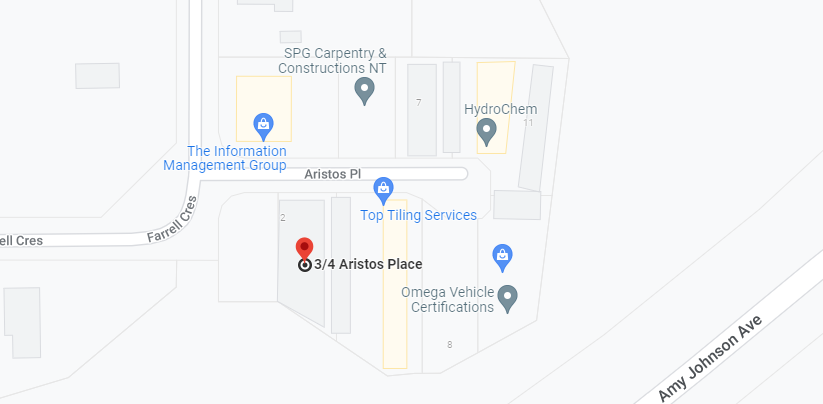 